Совет депутатов четвертого созыва Карагайского сельского поселения/Первая сессия четвертого созыва/Решение № 01-01                                                                                               Чечимот 20.09.2018 г.с. КарагайОб избрании  секретариата   первой организационной  сессии  сельского Совета депутатов  четвертого созыва МО  Карагайское сельское поселение       В целях реализации Федерального Закона №131 –ФЗ от 06.10.2003г. «Об общих принципах организации местного самоуправления в Российской Федерации», для организации ведения протоколов заседаний сессий, регистрации депутатских запросов, сообщений, заявлений, предложений и других материалов, принятых сессией в качестве документов работы с гражданами по поступившим от них предложениям, сельский Совет депутатов   МО Карагайское сельское поселение Усть-Коксинского района Республики Алтай                 РЕШИЛ:Избрать секретариат сельского Совета депутатов МО Карагайское сельское поселение в количестве одного человека – депутата сельского Совета депутатов МО Карагайское сельское поселение Избрать секретарем сельского Совета депутатов   четвертого  созыва МО Карагайское сельское поселение  Шаптыеву Елену Леонидовну депутата от избирательного   округа № 1Настоящее Решение вступает в силу с момента его принятия.Глава  МО Карагайское сельское поселение                                              Э.А.Ерелина                       Республика Алтай Усть-Коксинский районМуниципальное образованиеКарагайское сельское поселениеСельский Совет депутатов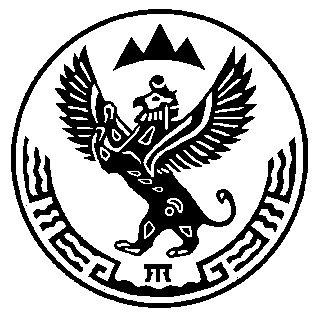 Алтай Республиканыҥ Кöксуу-Оозы аймагындаМуниципал тозолмо Карагайдагы jурт jеезениҥДепутаттардын iурт Соведи